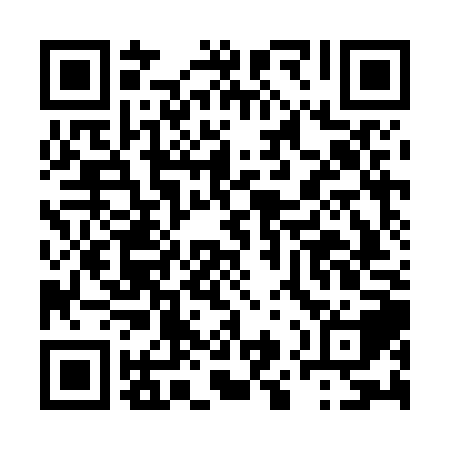 Ramadan times for Batoure, CameroonMon 11 Mar 2024 - Wed 10 Apr 2024High Latitude Method: NonePrayer Calculation Method: Muslim World LeagueAsar Calculation Method: ShafiPrayer times provided by https://www.salahtimes.comDateDayFajrSuhurSunriseDhuhrAsrIftarMaghribIsha11Mon5:085:086:1712:193:346:216:217:2612Tue5:085:086:1712:193:336:216:217:2613Wed5:075:076:1712:193:326:216:217:2614Thu5:075:076:1612:183:326:216:217:2615Fri5:075:076:1612:183:316:216:217:2616Sat5:065:066:1512:183:306:206:207:2617Sun5:065:066:1512:173:306:206:207:2518Mon5:055:056:1412:173:296:206:207:2519Tue5:055:056:1412:173:286:206:207:2520Wed5:045:046:1312:173:276:206:207:2521Thu5:045:046:1312:163:266:206:207:2522Fri5:035:036:1212:163:266:206:207:2523Sat5:035:036:1212:163:256:206:207:2524Sun5:025:026:1112:153:246:196:197:2525Mon5:025:026:1112:153:236:196:197:2526Tue5:015:016:1012:153:226:196:197:2427Wed5:015:016:1012:143:216:196:197:2428Thu5:005:006:0912:143:216:196:197:2429Fri5:005:006:0912:143:206:196:197:2430Sat4:594:596:0912:143:196:196:197:2431Sun4:594:596:0812:133:186:196:197:241Mon4:584:586:0812:133:176:196:197:242Tue4:584:586:0712:133:166:186:187:243Wed4:574:576:0712:123:156:186:187:244Thu4:574:576:0612:123:146:186:187:245Fri4:564:566:0612:123:136:186:187:246Sat4:564:566:0512:123:146:186:187:247Sun4:554:556:0512:113:146:186:187:248Mon4:544:546:0412:113:156:186:187:249Tue4:544:546:0412:113:156:186:187:2410Wed4:534:536:0312:103:166:186:187:24